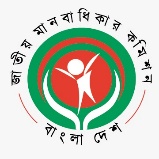 জাতীয় মানবাধিকার কমিশন(২০০৯ সালের জাতীয় মানবাধিকার কমিশন আইন দ্বারা প্রতিষ্ঠিত একটি সংবিধিবদ্ধ স্বাধীন রাষ্ট্রীয় প্রতিষ্ঠান)বিটিএমসি ভবন (৯ম তলা), ৭-৯ কারওয়ান বাজার, ঢাকা-১২১৫ইমেইলঃ info@nhrc.org.bd; হেল্পলাইনঃ ১৬১০৮স্মারকঃ এনএইচআরসিবি/প্রেস বিজ্ঞ-২৩৯/১৩-২৬২                                  			        তারিখঃ ০৯ মে, ২০২৪সংবাদ বিজ্ঞপ্তিঃদক্ষতা ও সক্ষমতার উন্নয়নে পারস্পরিক সহযোগিতার উপরে গুরুত্বারোপ জাতীয় মানবাধিকার কমিশনেরসুইজারল্যান্ডের জেনেভায় আজ বৃহস্পতিবার (৯মে) কমনওয়েলথ ফোরাম ফর ন্যাশনাল হিউম্যান রাইটস ইনস্টিটিউশনস এর বার্ষিক সম্মেলন অনুষ্ঠিত হয়। সম্মেলনে জাতীয় মানবাধিকার কমিশনের মাননীয় চেয়ারম্যান ড. কামাল উদ্দিন আহমেদ, মাননীয় সার্বক্ষণিক সদস্য মো. সেলিম রেজা ও পরিচালক (প্রশাসন ও অর্থ) কাজী আরফান আশিক অংশগ্রহণ করেন। সম্মেলনে প্রতিষ্ঠানটির কৌশলগত পরিকল্পনা ২০২২-২০২৪ বিষয়ে আলোচনা হয় এবং ‘ক্রীড়া এবং মানবাধিকার’ বিষয়ে একটি উপস্থাপনা পেশ করা হয়। উল্লেখ্য, জাতীয় মানবাধিকার কমিশনের মাননীয় চেয়ারম্যান ড. কামাল উদ্দিন আহমেদ কমনওয়েলথ ফোরাম ফর ন্যাশনাল হিউম্যান রাইটস ইনস্টিটিউশনসের স্টিয়ারিং কমিটির একজন সদস্য।   এছাড়াও, গতকাল জাতীয় মানবাধিকার কমিশনের মাননীয় চেয়ারম্যান জাতিসংঘের মানবাধিকার বিষয়ক হাইকমিশনার ভলকার তুর্কের সাথে সৌজন্য সাক্ষাৎ করেন। এ সময় মানবাধিকারের বিভিন্ন দৃষ্টিকোণ ও প্রেক্ষাপট নিয়ে আলোচনা হয়। আলোচনাকালে মাননীয় চেয়ারম্যান ড. কামাল উদ্দিন আহমেদ মানবাধিকার সুরক্ষার তাগিদে দক্ষতা ও সক্ষমতার উন্নয়নে পারস্পরিক সহযোগিতার উপরে গুরুত্বারোপ করেন।স্বাক্ষরিত/-ইউশা রহমান জনসংযোগ কর্মকর্তাজাতীয় মানবাধিকার কমিশন